ＰＴＡ合同交通安全街頭指導　9月18日(金)、ＰＴＡ合同交通安全街頭指導を実施しました。本校周辺の交通量が多く、事故発生の可能性が高い箇所を中心に、本校職員・ＰＴＡ交通安全委員の方々と、街頭指導を行いました。　生徒の安全・交通マナー向上に向けて引き続き注意喚起をしていきます。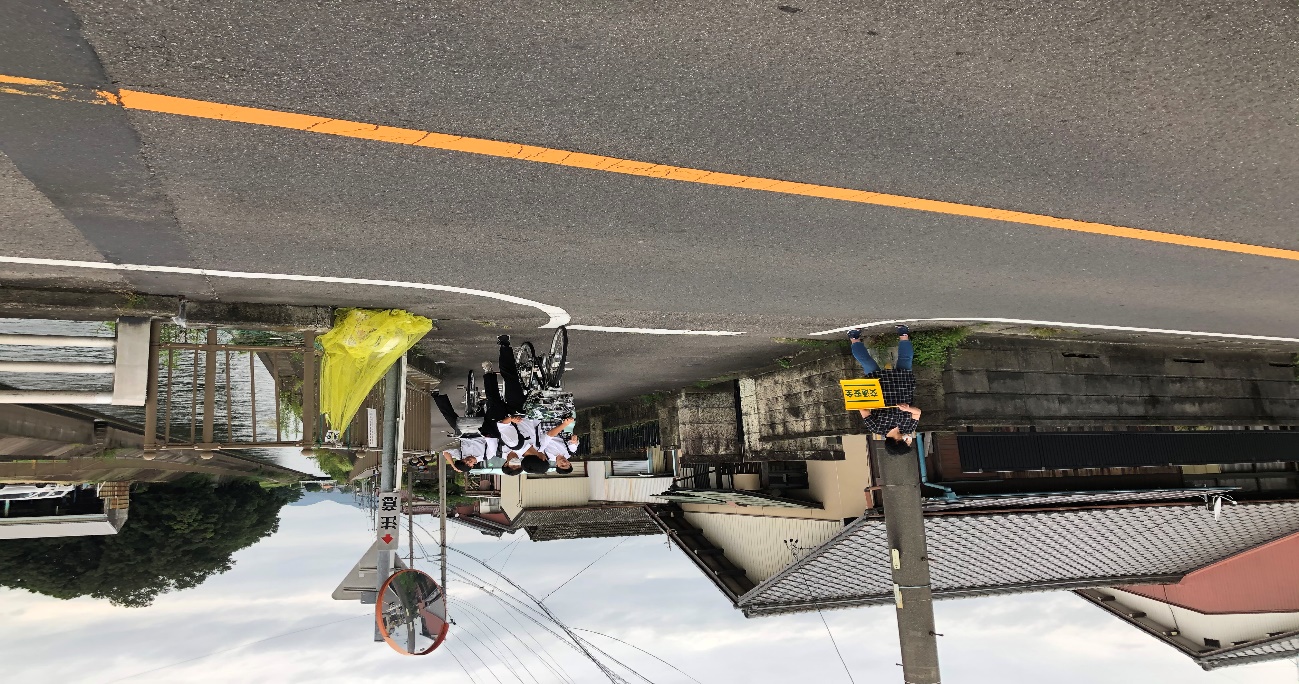 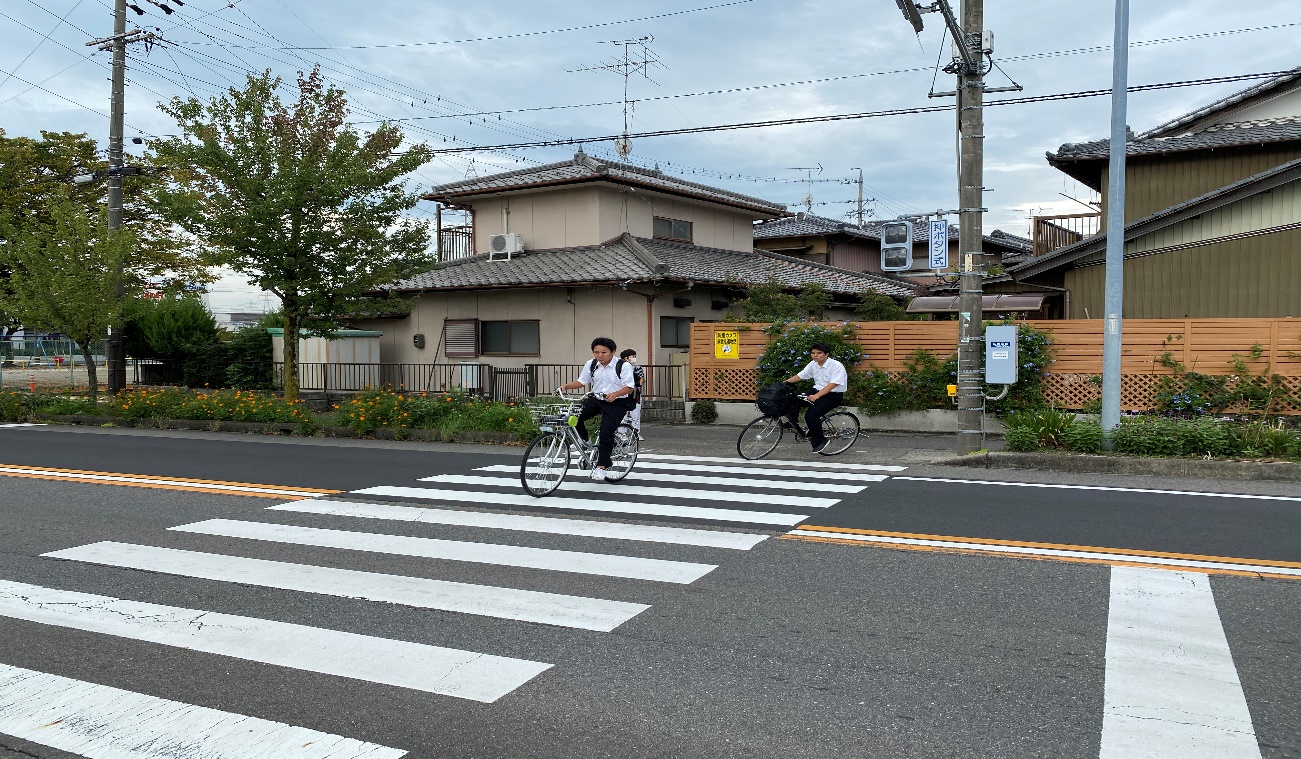 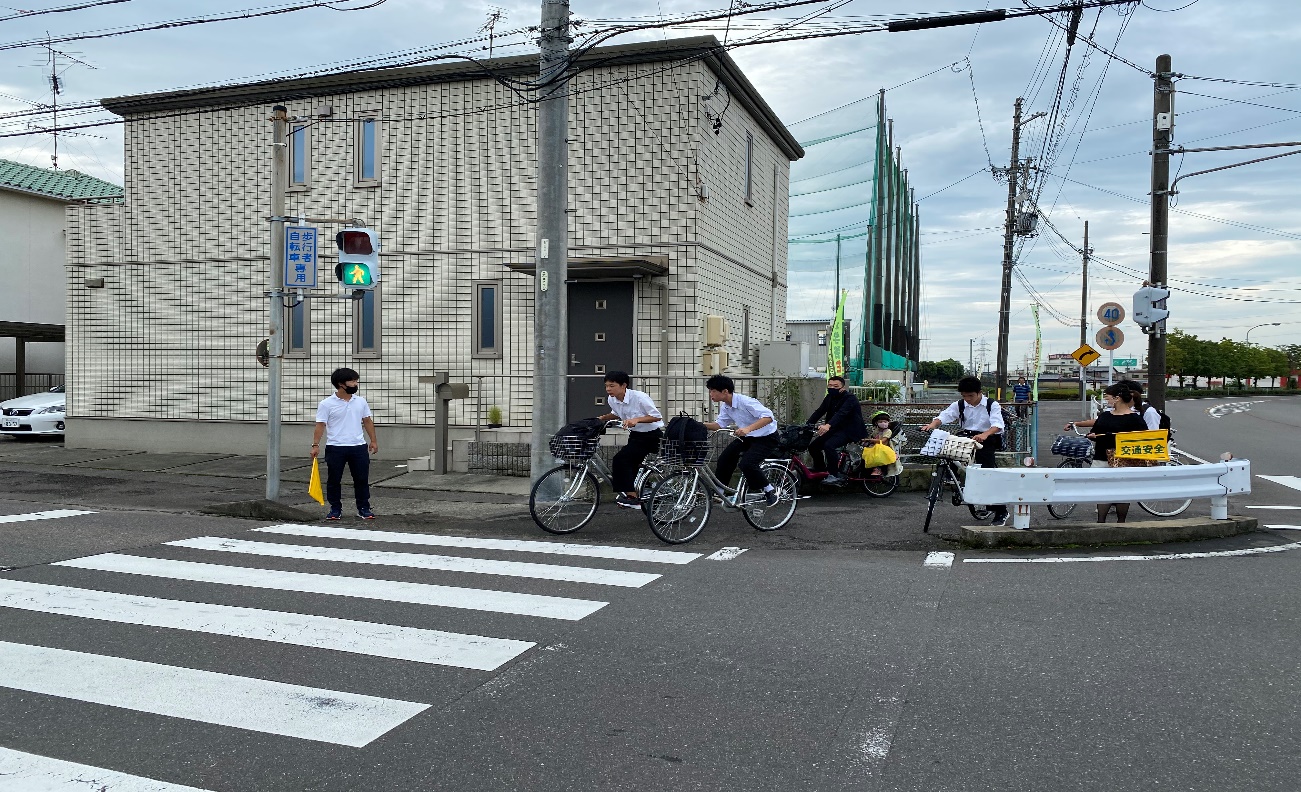 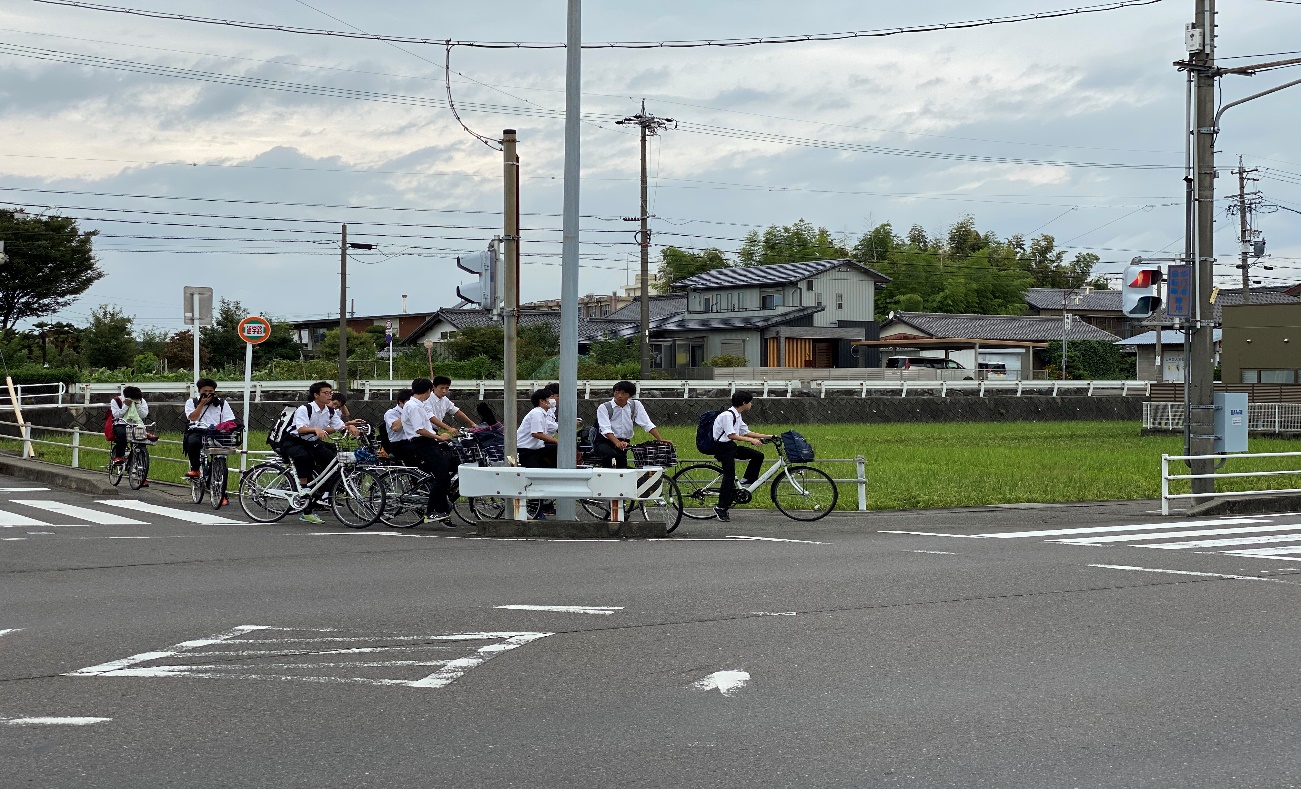 